培训班报名须知一、培训报名请扫描下方二维码进行报名。报名系统将于2019年7月22日关闭，请提前反馈。如有疑问，请拨打咨询电话：（010）68417210、66079098。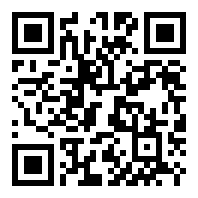 报名二维码二、培训费用（一） 培训费：会员2500元/人、非会员2800元/人（含培训用资料、场地、餐费）。（二）住宿费：450元/人（7月29日至31日共三天，标间合住）；900元/人（7月29日至31日共三天，标间包房）。两项费用在报到时一并缴纳，培训费需缴纳现金或在报到前一周汇款至指定账户。账户信息：户名-北京中质协卓越培训有限公司，开户行-工商银行北京西四支行，账号：0200002809014471495。